АДМИНИСТРАЦИЯ НОВОДУГИНСКОГО СЕЛЬСКОГО ПОСЕЛЕНИЯ НОВОДУГИНСКОГО РАЙОНА СМОЛЕНСКОЙ ОБЛАСТИРАСПОРЯЖЕНИЕот 27.03.2023 № 10-рО внесении изменений в распоряжение Администрации Новодугинского сельского поселения Новодугинского района Смоленской области от 21.02.2022 № 13-р «Об утверждении перечня массовых социально значимых муниципальных услуг, подлежащих переводу в электронный формат на территории Новодугинского сельского поселения Новодугинского района Смоленской области» (в редакции от 15.11.2022 № 96-р)В соответствии Указом Президента РФ от 21.07.2020 № 474 «О национальных целях развития Российской Федерации на период до 2030 года», распоряжением Администрации муниципального образования «Новодугинский район» Смоленской области № 77-р от 21.03.2023, Уставом Новодугинского сельского поселения:Внести в перечень массовых социально значимых муниципальных услуг, подлежащих переводу в электронный формат предоставляемых на территории Новодугинского сельского поселения Новодугинского района Смоленской области утвержденный распоряжением Администрации Новодугинского сельского поселения Новодугинского района Смоленской области от 21.02.2022 № 13-р (в редакции от 15.11.2022 № 96-р) следующие изменения:                                                                                                                                                                                                                                                                                                                                                                                                                                                                                                                                                                                                                                                                                                                                                                                                                                                                                                                                                                                                                                                                                                                                                                                                                                                                                                                                                                                                                                                                                                                                                                                                                                                                                                                                                                                                                                                                                                                                                                                                                                                                                                                                                                                                                                                                                                                                                                                                                                                                                                                                                                                                                                                                                                                                                                                                                                                                                                                                                                                                                                                                                                                                                                                                                                                                                                                                                                                                                                                                                                                                                                                                                                                                                                                                                                                                                                                                                                                                                                                                                                                                                                                                                                                                                                                                                                                                                                                                                                                                                                                                                                                                                                                                                                                                                                                                                                                                                                                                                                                                                                                                                                                                                                                                                                                                                                                                         - дополнить пунктом 8 следующего содержанияНастоящее распоряжение подлежит размещению на официальном сайте Администрации муниципального образования «Новодугинский район» Смоленской области в разделе Новодугинское сельское поселение.Контроль за исполнением настоящего распоряжения оставляю за собой.Глава муниципального образованияНоводугинское сельское поселениеНоводугинского районаСмоленской области                                                                          А.С. Анискин№п/пНаименование массовойсоциально значимой государственной (муниципальной) услугиДолжностные лица, ответственные за перевод массовой социально значимой муниципальной услуги в электронный формат1.2.3.8.Направление уведомления о планируемом сносе объекта капитального строительства и уведомления о завершении сноса объекта капитального строительстваГ лава муниципального образования Новодугинское сельское поселениеНоводугинского района Смоленской области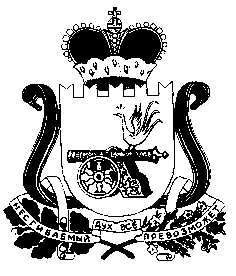 